  Near doubles to 5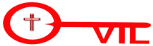   Near doubles to 5     4 + 3 =5 + 4 =2 + 3 =2 + 1 =3 + 4 =3 + 2 =1 + 2 =4 + 3 =5 + 4 =2 + 3 =2 + 1 =3 + 4 =3 + 2 =1 + 2 =